Child, Adult & Family Therapist(Full or Part-Time)Job Description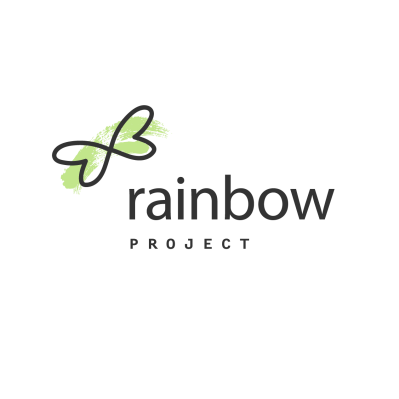 Child & Family Counseling & Resource Clinic831 East Washington Avenue | Madison, WI 53703(608) 255-7356 | www.therainbowproject.net  About The Rainbow Project, Inc…We are an exciting, dynamic, & collaborative non-profit child & family counseling & resource clinic that specializes in providing evidence-based, trauma-informed prevention, early intervention, long-term treatment, & crisis response services.  These services include individual/family psychotherapy, in-home therapy, classroom observation/consultation, group therapy, & educational presentations.Join a compassionate, healthy work environment that balances independence & teaming to promote personal & professional growth.  We are committed to cultural proficiency, social justice, & employee well-being. Employees enjoy an excellent benefits package including paid healthcare, dental, paid time off, sick time, and opportunity for matching retirement fund contributions, based on FTE status. Bilingual individuals & culturally-proficient applicants preferred.Our clinic is centrally located in downtown Madison, WI with free, onsite parking!Qualifications for Child, Adult & Family Therapist…Master’s degree in social work, psychology, counseling & guidance, OR other degree required for licensureLicense (LCSW, LMFT, LPC) preferredBilingual (English & Spanish) preferred, but not requiredRequires minimum of 2-5 years of experience working/volunteering with & knowledge of the following… Psychotherapy with individuals, couples, families, and/or groups  Family dynamics & families affected by family violence, child maltreatment, & other traumatic experiencesYoung children with special needs Knowledge of early child development, including attachmentMust be sensitive & responsive to the needs of diverse children & familiesMust be at least 21-years-old, have a valid driver’s license with a good driving record (OR be able to obtain a license), & be willing to transport children & adults in your carMust be able to work some evenings & occasional SaturdaysResponsibilities of Child, Adult & Family Therapist…Direct Services…Plan & implement a child, adult, & family treatment plan that includes assessment/evaluation, parent/caregiver education, home visits, referral, & outside consultation, as neededConsult with caregivers & other clinical team members at The Rainbow Project, Inc. to coordinate servicesDevelop a therapeutic program for each caregiver, child, & family, to improve caregiver/child relationships, & may include caregiver/child sessions, & caregiver groupsCoordinate services with other agency representatives involved with the child, caregiver/s, & family, & participate in team meetings with social workers, counselors, foster parents, & othersHelp caregivers find appropriate childcare, & facilitate successful integration in contacts with the sameServe as a consultant to daycare/school/childcare staff, & provide referral servicesMaintain up-to-date documentationProvide referral & follow-up for families to other agencies, as needed; provide systems advocacy, when appropriateLead/co-lead children’s &/OR caregiver education & support groupsOther Duties…Provide training for community organizations & other groups regarding assessment, treatment, & effects of maltreatment, domestic violence, & trauma experienced by families with young children, as well as child development, child behavior management, & children with special emotional/developmental needsParticipate in community organizations, task forces, & committees, as requiredParticipate in regular staff meetings & staff trainingsShare some fundraising & administrative responsibilities, & participate in program development & evaluationBe familiar with legal issues, public assistance, caregivers’ rights, & children’s rights To Apply…To apply for this position, the following application & related materials should be completed by prospective applicants, & returned by the deadline specified...Application for Employment FormApplication QuestionsBackground Information Disclosure FormDemographics formApplication materials listed above are available on the “Careers” page of The Rainbow Project, Inc. website at www.therainbowproject.net/careers . Once the above documents are completed, please submit by...U.S. Mail...The Rainbow Project Inc.
831 East Washington Avenue
Madison WI 53703Fax...(608) 255-0457Email…rpdesk@therainbowproject.netApplication Deadline…07/31/2023 OR until position is filled